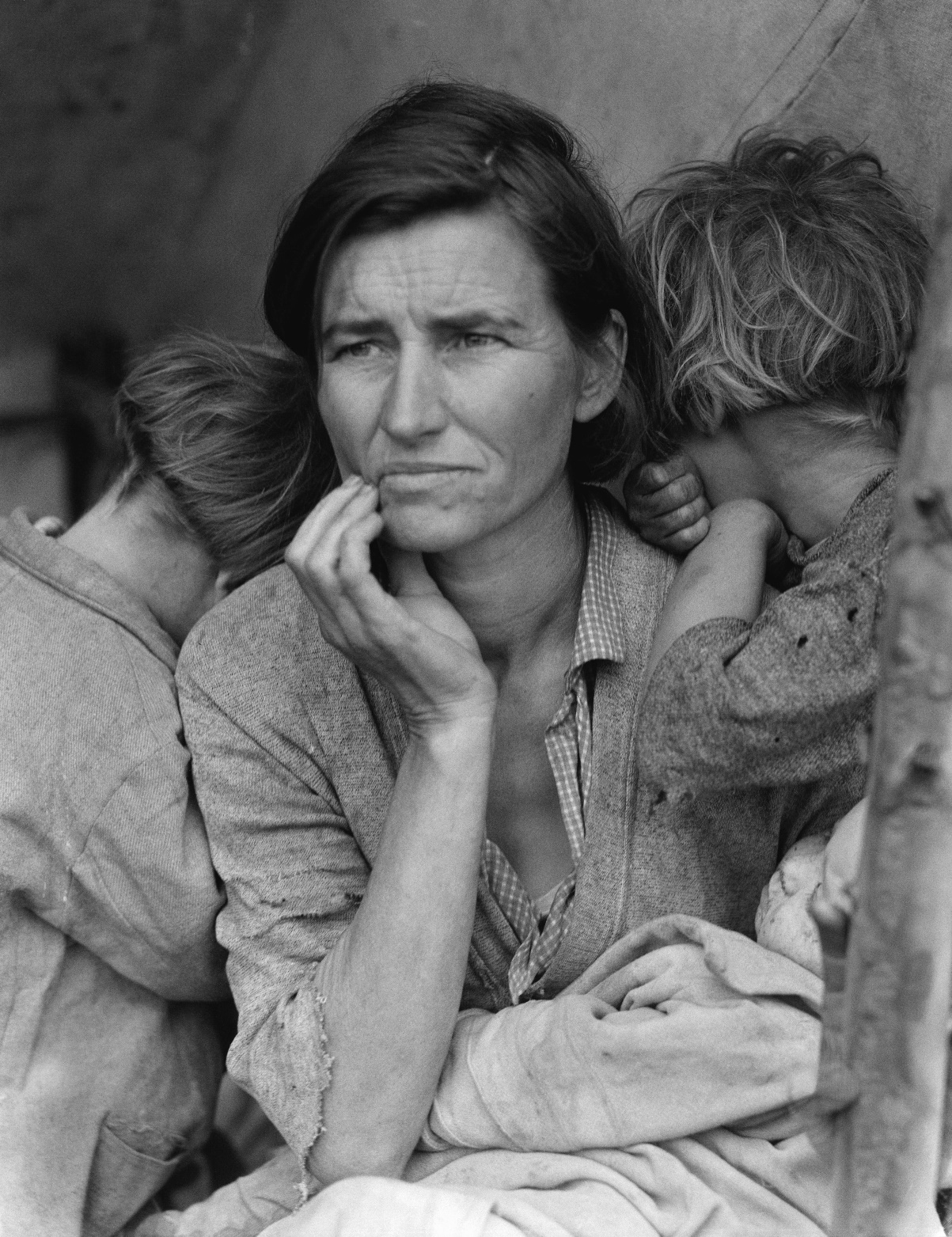 Dorothea LangeMigrant Mother1936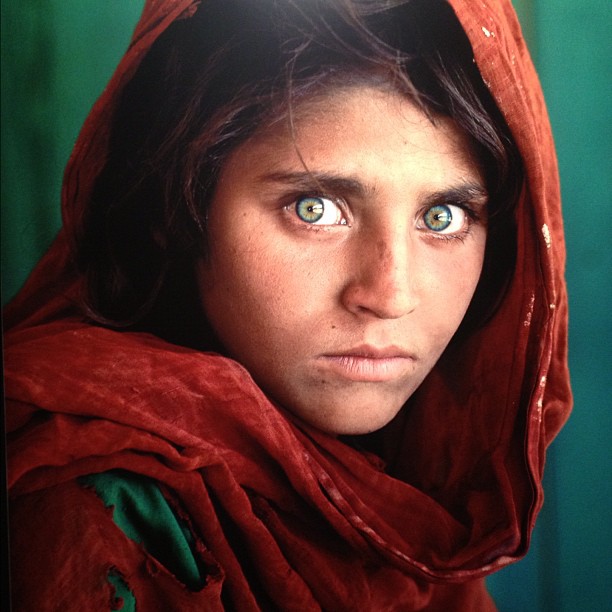 Steve McCurryAfghan Girl1984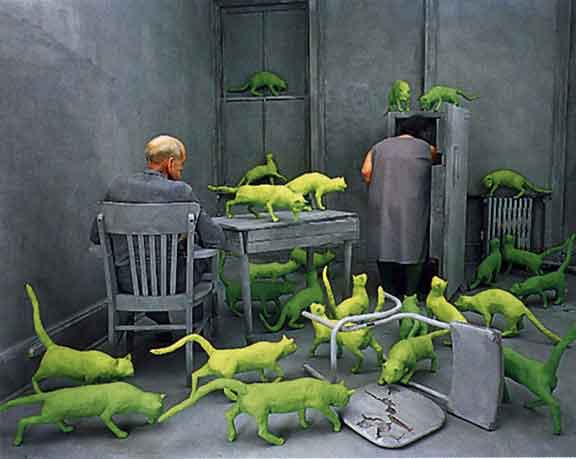 Sandy SkoglundRadioactive Cats1980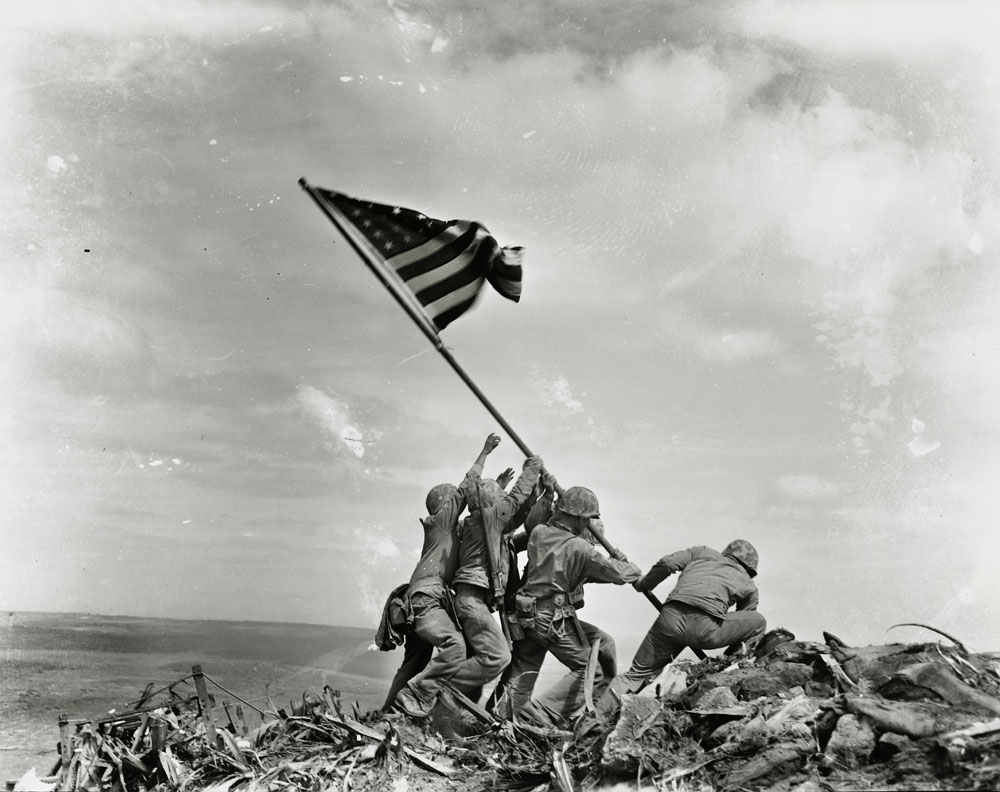 Joe RosenthalIwo Jima1945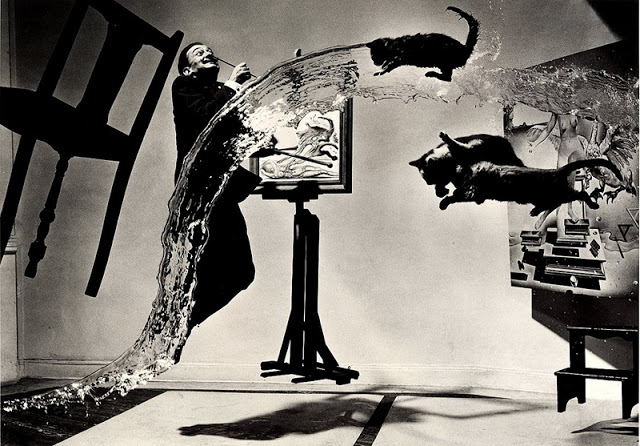 Philippe HalsmanDali Atomicus1948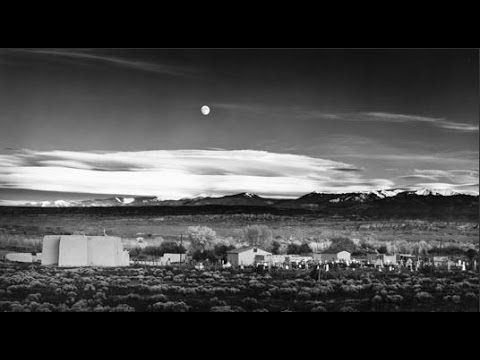 Ansel AdamsMoonrise over Hernandez, New Mexico1941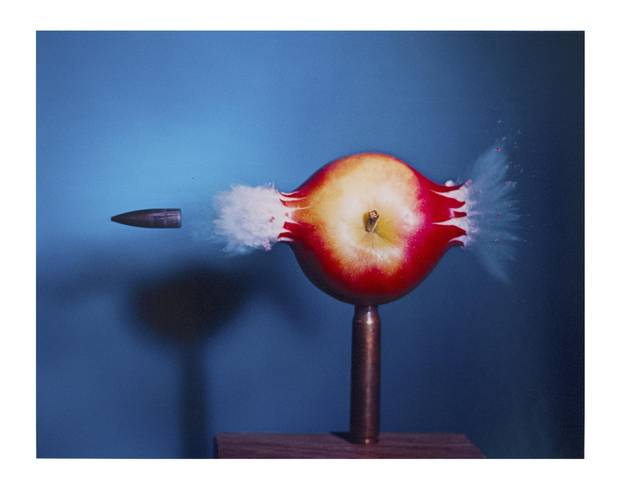 Harold EdgertonBullet Piercing an Apple1964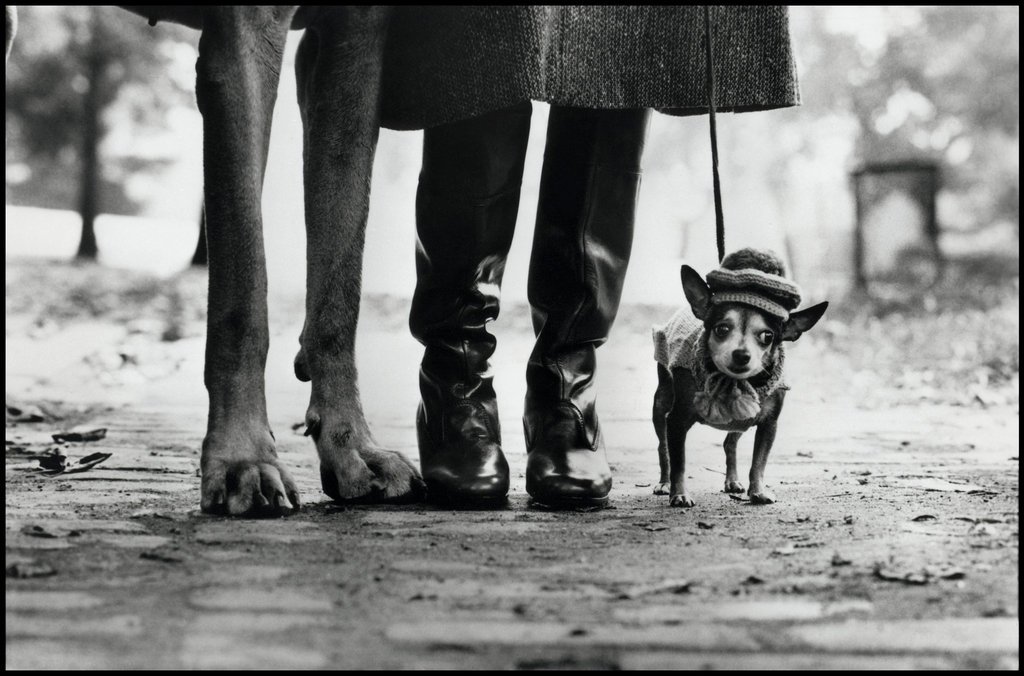 Elliot ErwittNew York City1974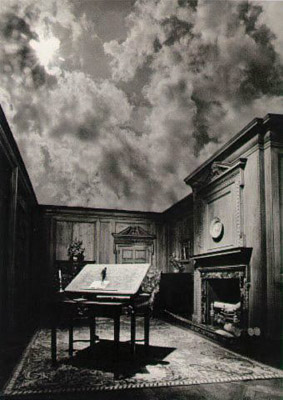 Jerry Ueslmann
Untitled (Man Standing on Book with Sky Ceiling) 
1976